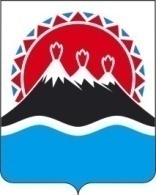 П О С Т А Н О В Л Е Н И ЕПРАВИТЕЛЬСТВА  КАМЧАТСКОГО КРАЯ             г. Петропавловск-КамчатскийПРАВИТЕЛЬСТВО ПОСТАНОВЛЯЕТ:Внести в постановление Правительства Камчатского края от 18.02.2014 № 89-П «Об оказании финансовой поддержки социально ориентированным некоммерческим организациям в Камчатском крае» следующие изменения:в преамбуле слова «Социальная поддержка граждан в Камчатском крае на 2015-2018 годы» заменить словами «Социальная поддержка граждан в Камчатском крае на 2015-2020 годы»;в приложении 1:а) в части 6 слова «Социальная поддержка граждан в Камчатском крае на 2015-2018 годы» заменить словами «Социальная поддержка граждан в Камчатском крае на 2015-2020 годы»;б) пункт 6 части 15 признать утратившим силу; в) дополнить частью 191 следующего содержания:«191.  В случае нарушения СОНКО-победителем конкурса правовой дисциплины в части своевременного предоставления отчета об использовании субсидии на реализацию социально значимой программы (проекта) в соответствующий исполнительный орган государственной власти Камчатского края за три отчетных финансовых года, значение рейтинга программы (проекта) уменьшается на 4 балла.»;в приложении  2:а) в части 3 слова «Социальная поддержка граждан в Камчатском крае на 2015-2018 годы» заменить словами «Социальная поддержка граждан в Камчатском крае на 2015-2020 годы»;б) в части 4:пункт 2 изложить в следующей редакции:«2) заключение соглашения о предоставлении субсидии из краевого бюджета с соответствующим исполнительным органом государственной власти Камчатского края. Обязательными условиями предоставления субсидии, включаемым в соглашение о предоставлении субсидии, являются согласие СОНКО на осуществление соответствующим исполнительным органом государственной власти Камчатского края и органами государственного финансового контроля проверок соблюдения СОНКО условий, целей и порядка ее предоставления и запрет приобретения СОНКО за счет полученных средств иностранной валюты (за исключением операций, осуществляемых в соответствии с валютным законодательством Российской Федерации при закупке (поставке) высокотехнологичного импортного оборудования, сырья и комплектующих изделий, а также связанных с достижением целей предоставления указанных средств иных операций, определенных настоящим Порядком);»;дополнить пунктом 4 следующего содержания:«4) обязательство СОНКО по обеспечению достижения значений показателей эффективности реализации социально значимой программы (проекта), устанавливаемых соглашением между соответствующим исполнительным органом государственной власти Камчатского края и СОНКО о предоставлении субсидии.»;в) дополнить частями 41, 42 и 43 следующего содержания:«41. В случае если в отчетном финансовом году СОНКО не достигнуты значения показателей результативности предоставления субсидии, установленные в соглашении, объем субсидии, предусмотренный на текущий финансовый год, подлежит сокращению в порядке и размерах, предусмотренных настоящим Порядком.42. Сокращение размера субсидии, предусмотренной СОНКО на текущий финансовый год, производится из расчета 0,5 процента за каждое недостигнутое значение показателей результативности предоставления субсидии, установленное в соглашении.43. Высвободившийся остаток бюджетных ассигнований, предусмотренных соответствующему исполнительному органу государственной власти Камчатского края на предоставление субсидии СОНКО на реализацию социально значимых программ, распределяется в порядке, предусмотренном частями 22 и 221 Приложения 1 к настоящему постановлению Правительства Камчатского края.»;г) в пункте 2 части 7 слово «годовые» исключить; д) дополнить частью 71 следующего содержания:«71. Эффективность использования субсидии в отчетном финансовом году оценивается соответствующим исполнительным органом государственной власти Камчатского края на основании представленных СОНКО отчетов об использовании субсидии на реализацию социально значимой программы (проекта).»;в приложении 3:а) часть 5 изложить в следующей редакции:«5. Субсидия предоставляется СОНКО при соблюдении следующих условий:1) использование субсидии по целевому назначению;2) заключение соглашения о предоставлении субсидии с Агентством по внутренней политике Камчатского края. Обязательными условиями предоставления субсидии, включаемыми в соглашение о предоставлении субсидии, являются согласие СОНКО на осуществление Агентством и органами государственного финансового контроля проверок соблюдения СОНКО условий, целей и порядка ее предоставления и запрет приобретения СОНКО за счет полученных средств иностранной валюты (за исключением операций, осуществляемых в соответствии с валютным законодательством Российской Федерации при закупке (поставке) высокотехнологичного импортного оборудования, сырья и комплектующих изделий, а также связанных с достижением целей предоставления указанных средств иных операций, определенных настоящим Порядком);3) обязательство СОНКО по долевому финансированию отдельных мероприятий в рамках уставной деятельности СОНКО, связанной с предоставлением социальных услуг отдельным категориям граждан.»;б) в части 8 слова «на 2015-2018 годы» заменить словами «на 2015-2020 годы»;в приложении 5:а) в части 2 слова «на 2015-2018 годы» заменить словами «на 2015-2020 годы»;б) часть 5 изложить в следующей редакции:«5. Субсидия предоставляется Организации при соблюдении следующих условий:1) использование субсидии по целевому назначению;2) заключение соглашения о предоставлении субсидии с Агентством. Обязательными условиями предоставления субсидии, включаемыми в соглашение о предоставлении субсидии, являются согласие Организации на осуществление Агентством и органами государственного финансового контроля проверок соблюдения Организацией условий, целей и порядка ее предоставления и запрет приобретения Организацией за счет полученных средств иностранной валюты (за исключением операций, осуществляемых в соответствии с валютным законодательством Российской Федерации при закупке (поставке) высокотехнологичного импортного оборудования, сырья и комплектующих изделий, а также связанных с достижением целей предоставления указанных средств иных операций, определенных настоящим Порядком);3) обязательство Организации по долевому финансированию отдельных мероприятий в рамках деятельности, направленной на оказание помощи детям, оказавшимся в трудной жизненной ситуации, на которые предоставлена субсидия из краевого бюджета;4) обязательство Организации по обеспечению достижения значений показателей результативности предоставления субсидии Организации, устанавливаемых соглашением между Агентством и Организацией о предоставлении субсидии.»;в) дополнить частью 51 и 52  следующего содержания:«51. В случае если в отчетном финансовом году Организацией не достигнуты значения показателей результативности предоставления субсидии, установленные в соглашении, объем субсидии, предусмотренный на текущий финансовый год, подлежит сокращению в порядке и размерах, предусмотренных настоящим Порядком.52. Сокращение размера субсидии, предусмотренной Организации на текущий финансовый год, производится из расчета 0,5 процента за каждое недостигнутое значение показателей результативности предоставления субсидии, установленное в соглашении.»;в) дополнить частью 81 следующего содержания:«81. Эффективность использования субсидии в отчетном финансовом году оценивается Агентством на основании представленного Организацией отчета об использовании субсидии.»;в приложении 6:а) часть 2 дополнить пунктом 10 следующего содержания:«10) проведению мероприятий общественно-значимого характера в рамках осуществления уставной деятельности Организации.»;б) в части 3 слова «на 2015-2018 годы» заменить словами «2015-2020 годы»;в) часть 5 дополнить пунктами 3 и 4 следующего содержания:«3)  обязательство Организации по долевому финансированию отдельных мероприятий в рамках уставной деятельности, на которые предоставлена субсидия из краевого бюджета;4) обязательство Организации по обеспечению достижения значений показателей результативности предоставления субсидии Организации, устанавливаемых соглашением между Агентством и Организацией о предоставлении субсидии.»;г) дополнить частью 71 следующего содержания:«71. Эффективность использования субсидии в отчетном финансовом году оценивается Агентством на основании представленного Организацией отчета об использовании субсидии.».2. Настоящее постановление вступает в силу через 10 дней после дня его официального опубликования.Губернатор Камчатского края                                                             В.И. ИлюхинПояснительная запискак проекту постановления Правительства Камчатского края «О внесении изменений в постановление Правительства Камчатского края от 18.02.2014 
№ 89-П «Об оказании финансовой поддержки социально ориентированным некоммерческим организациям в Камчатском крае»Настоящий проект постановления Правительства Камчатского края разработан в целях уточнения отдельных положений постановления Правительства Камчатского края от 18.02.2014 № 89-П «Об оказании финансовой поддержки социально ориентированным некоммерческим организациям в Камчатском крае» и приведения его в соответствие с нормами Бюджетного кодекса Российской Федерации.Для реализации настоящего проекта постановления Правительства Камчатского края выделения дополнительных денежных средств из краевого бюджета не потребуется.Проект постановления Правительства Камчатского края размещен 04.07.2016 на официальном сайте исполнительных органов государственной власти Камчатского края в сети «Интернет» для проведения независимой антикоррупционной экспертизы в срок до 12.07.2016, по окончании указанного срока экспертных заключений не поступило.В соответствии с постановлением Правительства Камчатского края                от 06.06.2013 № 233-П «Об утверждении Порядка проведения оценки регулирующего воздействия проектов нормативных правовых актов и нормативных правовых актов Камчатского края» настоящий проект постановления в оценке регулирующего воздействия не нуждается.№О внесении изменений в постановление Правительства Камчатского края от 18.02.2014 № 89-П «Об оказании финансовой поддержки социально ориентированным некоммерческим организациям в Камчатском крае» 